                VIRAL SPORTS FOOTBALL LEAGUE            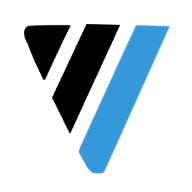 ABSENTEE FORMTEAM NAME - ______________________Name of Child: 	  	 Football Class / Division: 	Regional [   ] National [   ]  (Check One) Division: Prospects 10-11 [  ] Pre-Varsity 12-13 [  ] Junior Varsity 14-15 [  ] Varsity 14-18 [  ]        (Check One)  	Program Type: 	  	 ie: Flag Football / Tackle Football Team Name: Event : 	                                      Local      	    State 	    Regional 	           National 	                Other (Check one) Reason Unable to Participate (check one): 9) By our signatures below, we attest that the information provided herein is true to the best of our belief. Parent/Guardian: 	  	 	   PRINT                                                                                     DATE____________________________________                 ____/____/__20____SIGNATURE ____________________________________________________IMPORTANT MESSAGE FOR THE COACH: All rostered Participants must be accounted for. This form is to be used for participants that, for whatever reason, will not participate with their team any Regional or National event. This form (and any attachments) must be in your Participant Profile Information Packet at the competition check- in/event site. If Participants are found to have been told to stay home, bullied, or in any other way discouraged from joining the team in an effort to build a stronger team the Head Coach and the Team Chair Committee will be subject to suspension and a forfeit of any game played at a Region or National event. Head Coach: 	                                  PRINT                                     _____________________________________                                  SIGNATURE________________________________________________Date:  ____/____/__20____	 (OR) Team Official Representative:                                         PRINT                                        _____________________________________                                        SIGNATURE                                        _____________________________________Date: ____/____/__20____ 	  	 